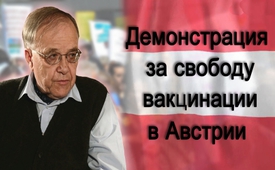 Демонстрация за свободу вакцинации в Австрии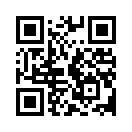 В университете Граца больше нет места для студентов-медиков без прививок?
В этой передаче Вы узнаете, что говорит доктор Иоханн Лойбнер о развитии принудительной вакцинации и о том, можно ли подвергать сомнению компетентность врача только лишь основываясь на его отношении к вакцинации.Согласно исследованию, проведённого обществом Карла Ландштейнера в 2013 году, 60 % австрийского населения скептически относятся к прививкам. Однако теперь австрийских граждан хотят опосредованно принудить к обязательной вакцинации, санкционированной государством.
Мы стоим перед университетом города Грац, в котором без прививок против кори и краснухи нельзя ни учиться на медика, ни найти место для работы. 
Кроме того, австрийский министр здравоохранения Памела Ренди-Вагнер идёт ещё на один шаг дальше. В марте 2017 года она объявила о проверке правовой стороны обязательной вакцинации против кори для медицинского персонала. 
Ввиду этих нарушений известный врач доктор Лойбнер вместе с ассоциацией AEGIS  (активная, собственная, здоровая иммунная система) 6 мая 2017 года организовали демонстрацию за свободу вакцинации в Австрии. 

Корреспондент: «Вы организовали проходящую сегодня демонстрацию. Почему Вы решили это сделать?» 
Лойбнер: «В последнее время в Австрии произошли события, которые нас очень обеспокои-ли. Многие люди обратились к нам и были в высшей степени озабочены. Тайно и тихо была введена обязательная вакцинация и притом для определенных профессий. Это для нас са-мих было неприемлемо и, мы поняли, что нам нужно организовать демонстрацию, чтобы по-казать это общественности. Большая часть людей слишком мало думает об этом и верит то-му, что постоянно рассказывают приверженцы прививок через СМИ: что прививки нас защи-щают, что корь опасна, и все эти вещи. Но это неправильно, и мы хотим, чтобы эта тема по-настоящему обсуждалась обществом и политиками, чтобы об этом сообщалось, и принима-лась во внимание одна и другая сторона», – сказал инициатор доктор Лойбнер. 
Сообщение о демонстрации Вы найдёте, пройдя по указанной ниже ссылке. 
Но кем, собственно, является доктор Иоханн Лойбнер? Вот несколько фактов. 
В 2009 году доктора Иоханна Лойбнера за его критические доклады и публикации вычеркнули из списка врачей. Только спустя четыре года, после того, как Высший административный суд Австрии признал его правоту, был снят наложенный запрет на его право работать по профессии. 
С тех пор все критически настроенные к вакцинации врачи в Австрии заявили следующее: «Достоверность и компетентность врача не должны подвергаться сомнению только на основании его отношения к вакцинации».от --Источники:https://www.kla.tv/10495

https://www.kla.tv/1495

http://www.impfkritik.de/pressespiegel/2013082301.html

http://www.aegis.at/wordpress/hoechstrichter-heben-berufsverbot-auf-impfgegner-dr-loibner-voll-rehabilitiert/Может быть вас тоже интересует:---Kla.TV – Другие новости ... свободные – независимые – без цензуры ...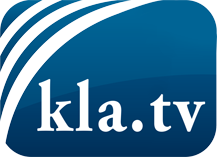 О чем СМИ не должны молчать ...Мало слышанное от народа, для народа...регулярные новости на www.kla.tv/ruОставайтесь с нами!Бесплатную рассылку новостей по электронной почте
Вы можете получить по ссылке www.kla.tv/abo-ruИнструкция по безопасности:Несогласные голоса, к сожалению, все снова подвергаются цензуре и подавлению. До тех пор, пока мы не будем сообщать в соответствии с интересами и идеологией системной прессы, мы всегда должны ожидать, что будут искать предлоги, чтобы заблокировать или навредить Kla.TV.Поэтому объединитесь сегодня в сеть независимо от интернета!
Нажмите здесь: www.kla.tv/vernetzung&lang=ruЛицензия:    Creative Commons License с указанием названия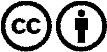 Распространение и переработка желательно с указанием названия! При этом материал не может быть представлен вне контекста. Учреждения, финансируемые за счет государственных средств, не могут пользоваться ими без консультации. Нарушения могут преследоваться по закону.